Polina Sergeyevna Meshcheryakova 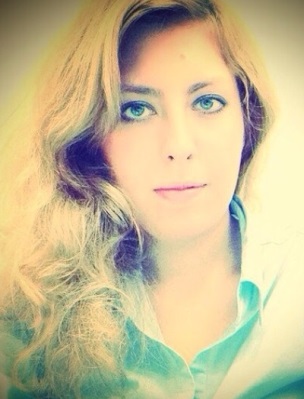 Date of birth: July 8, 1995Place of residence: Russia, MoscowPhone number: +7 910 431 431 9E-mail: polin9595@icloud.comEDUCATION:September 2012 – June 2016 MGIMO (Moscow State Institute of International Relations, Faculty of Political Science (International Relations Division); Bachelor’s Degree in International RelationsSeptember 2016 (admitted)MGIMO (Moscow State Institute of International Relations, Faculty of International Relations (Diplomacy and Diplomatic Service); Master’s Degree in International Relations – enrolled Languages: Russian (Mother tongue), English (Advanced), French (C1), Kazakh (Beginner), willing to learn Spanish.WORK EXPERIENCE:Producer, then Editor-Consultant, English Department; The Voice of Russia radio (now Radio Sputnik): July 2013 – December 2014; Editor, English Department; Sputnik News Agency (Rossiya Segodnya news agency): January – June 2015Assistant to Security Expert; Organization for Security and Cooperation in Europe (OSCE), Office for Democratic Institutions and Human Rights, Election Observation Mission to the Russian Federation for the Parliamentary elections: August 2016 – September 2016Producer, Editor-Consultant at the Voice of Russia radio  (now Radio Sputnik); English DepartmentResponsibilities:Reading news in Russian, English and French on the daily basisAttending briefings twice a dayСommunicating with eminent experts from all over the world and inviting them to speak on the air on various topics: politics, economy, ecology, culture and etc.Recording interviews in EnglishWorking in a team and communicating with colleaguesWriting transcripts of the interviews and news texts based on them for the websiteUsing recording programs and Microsoft OfficeAchievements:Hired after completing a one-month internshipPromoted to Editor-consultantGained experience in communicating with eminent officials like American congressmen and politiciansDeveloped organizational skills and ability to work in a short timeComposed and extended personal data base of experts Enlarged the number of permanent contributors to the radio programsImproved oral and writing English skills Editor at Sputnik News Agency (Rossiya Segodnya news agency); English DepartmentResponsibilities:Reading news in Russian, English and French on the daily basisCommunicating with Editor-in-Chief, getting in touch with correspondents, working with colleagues in the officeUsing editorial programs, news feed, Microsoft OfficeWriting news on a variety of topics: ecological, political, economic, military issues, etcPublishing articles in English on the websiteAchievements:Improved writing English skills Got a pay rise in two monthsProduced news articles in every 40 minutesGot a full understanding of the way of writing newsEstablished a connection between correspondents and the office Attended professional trainings  Assistant to Security Expert; OSCE/ODIHR, Election Observation Mission to the Russian Federation for the 18 September 2016 State Duma electionsResponsible for:Analysing and collecting security-related news (in English, Russian) Cooperating with Security Expert on the daily basis Assisting Security Expert with calls and emails in his absenceAdvising Short-Term and Long-Term Observers’, deployed in different parts of Russia on any security inquiries (legal assistance, journey management, incidents, accidents and etc) and following them upADDITIONAL INFORMATION:As assessed by the Head of the office, I am a responsible and highly motivated person with good teamwork qualities and knowledge of English. Able to perform tasks in short notice and work under minimum supervision. Always interested in something new, planning on learning the Spanish language, as well as obtaining Master’s degree. Fond of swimming and tennis.